РОЗПОРЯДЖЕННЯ МІСЬКОГО ГОЛОВИм. Сумивід      18.01.2018  № 18-РКеруючись пунктом 8 частини четвертої статті 42 Закону України «Про місцеве самоврядування в Україні»:Скликати чергову сесію Сумської міської ради VІІ скликання          28 лютого 2018 року о 9 годині в сесійній залі Будинку обласної ради (майдан Незалежності, 2).Внести на розгляд Сумської міської ради питання: 2.1. Про витрачання коштів резервного фонду міського бюджету.Відповідальна за підготовку питання – директор департаменту фінансів, економіки та інвестицій Сумської міської ради Липова С.А. Проект рішення готує департамент фінансів, економіки та інвестицій Сумської міської ради.Про звіт про виконання міського бюджету за 2017 рік.Відповідальна за підготовку питання – директор департаменту фінансів, економіки та інвестицій Сумської міської ради Липова С.А. Проект рішення готує департамент фінансів, економіки та інвестицій Сумської міської ради.	2.3. Про хід виконання Програми економічного і соціального розвитку міста Суми на 2017 рік, затвердженої рішенням Сумської міської ради                від 21.12.2016 № 1538-МР (зі змінами) за підсумками 2017 року.Відповідальна за підготовку питання – директор департаменту фінансів, економіки та інвестицій Сумської міської ради Липова С.А. Проект рішення готує департамент фінансів, економіки та інвестицій Сумської міської ради.	2.4. Про хід виконання рішення Сумської міської ради від 24.12.2015       № 148-МР «Про затвердження міської програми «Місто Суми – територія добра та милосердя» на 2016-2018 роки» (зі змінами) за 2017 рік.Відповідальна за підготовку питання – директор департаменту соціального захисту населення Сумської міської ради Масік Т.О.Проект рішення готує департамент соціального захисту населення Сумської міської ради.	2.5. Про хід виконання рішення Сумської міської ради від 26.10.2016       № 1268-МР «Про затвердження міської програми «Соціальна підтримка учасників антитерористичної операції та членів їх сімей» на 2017-2019 роки (зі змінами) за 2017 рік.Відповідальна за підготовку питання – директор департаменту соціального захисту населення Сумської міської ради Масік Т.О.Проект рішення готує департамент соціального захисту населення Сумської міської ради.2.6. Питання комунальної власності та приватизації.Відповідальний за підготовку питань – директор департаменту забезпечення ресурсних платежів Сумської міської ради Клименко Ю.М.Проекти рішень готує департамент забезпечення ресурсних платежів Сумської міської ради. 2.7. Питання земельних відносин та містобудування.Відповідальний за підготовку питань – директор департаменту забезпечення ресурсних платежів Сумської міської ради Клименко Ю.М.Проекти рішень готує департамент забезпечення ресурсних платежів Сумської міської ради.Відповідальний за підготовку питань – начальник управління архітектури та містобудування Сумської міської ради Кривцов А.В.Проекти рішень готує управління архітектури та містобудування Сумської міської ради.3. Організацію підготовки і проведення сесії покласти на відділ з організації діяльності ради (Божко Н.Г.).4. Забезпечити:4.1. Начальнику управління з господарських та загальних питань    Коцуру М.В. – тиражування матеріалів сесії в необхідній кількості та необхідні умови для проведення сесії (приміщення, робота президії).4.2. Начальнику відділу з питань взаємодії з правоохоронними органами та оборонної роботи Брязкуну Г.В. – підтримання належного громадського порядку.4.3. Директору департаменту комунікацій та інформаційної політики Кохан А.І.  через засоби масової інформації доведення до відома населення інформації щодо часу і місця проведення сесії.4.4. Начальнику відділу з організації діяльності ради Божко Н.Г. - оприлюднення проектів рішень міської ради на офіційному сайті Сумської міської ради у термін до 29 січня 2018 року, які передбачається внести на розгляд Сумської міської ради. Відповідно до вимог Регламенту роботи Сумської міської ради                 VІІ скликання, який затверджений рішенням Сумської міської ради                              від 26 листопада 2015 року № 1-МР «Про затвердження Регламенту роботи Сумської міської ради VІІ скликання» (зі змінами) розробник рішення несе відповідальність за відповідність та достовірність електронного варіанту з його друкованим примірником та за його своєчасну передачу для оприлюднення.Міський голова								О.М. ЛисенкоБожко Н.Г. 700-615Розіслати: згідно зі списком.Начальник відділу з організації діяльності ради                                                        Н.Г. БожкоСумської міської радиСекретар Сумської міської ради                                                 А.В. БарановНачальник відділу протокольної роботи та контролю                                                 Л.В. Моша Сумської міської радиНачальник правового управління		  	                   	    О.В.Чайченко Сумської міської радиЗаступник міського голови, керуючий справами виконавчого комітету                                                                                                С.Я. ПакС П И С О Крозсилки розпорядження міського голови«Про скликання чергової сесії Сумської міської ради VІІ скликання       28 лютого 2018 року»від _18.01.2018__ № 18-Р_Бєломару В.В.Божко Н.Г.Брязкуну Г.В.Кисілю В.Ю. Клименку Ю.М.Кривцову А.В.Кохан А.І.Коцуру М.В.  Липовій С.А. Масік Т.О.Чайченку О.В.Яременку Г.І.Начальник відділу з організації діяльності ради                                                         Н.Г. Божко Сумської міської ради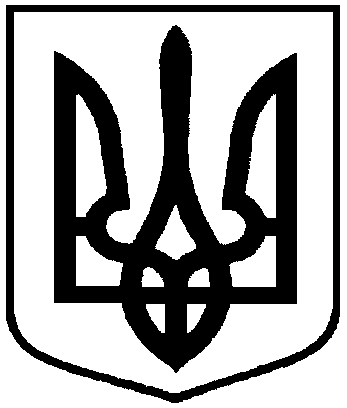 Про скликання чергової сесії Сумської міської ради VІІ скликання 28 лютого 2018 року